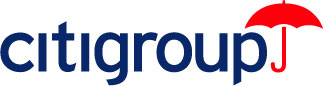 Citibank® Commercial CardsAdd/Change Authorized to Inquire (ATI)Please add the following person as an individual authorized to make inquiries regarding the cardholder’s account number listed below. This individual will be authorized to obtain the following information:Cardholder account informationAbility to request a statement copy(ies) to be mailed or faxedAbility to place a charge in disputeThis individual will not be allowed to make any changes to the cardholder’s account or to obtain any company account information.Note to the cardholder: If the ATI individual requests account information to be mailed, it will go to the cardholder’s billing address.Company Name: 	Cardholder Name: 	Cardholder Title: 	Individual Account Number: 	Please circle one:   ADD  /  CHANGE  /  DELETE
Please print the name and the mother’s maiden name or password of the person authorized to inquire:Name: 	Mother’s Maiden Name or Password: 	*Fax Number: 		*If no fax number is provided, the individual being added cannot have information faxed to him/her.I understand that all fields on this form are required (with the exception of the fax #) and failing to complete all fields will delay this request.I also certify that the assigned individual is my spouse or an employee of the company, and acknowledge that by assigning this individual to my account I am providing him/her authorization for inquiry purposes only.Authorized to Inquire Signature: 		Date: 	Cardholder Signature: 		Date: 	Program Administrator Name: 	Program Administrator Signature: 		Date: 	Because sensitive information may be contained on this document,this form should be treated as confidential once it is completed.Fax completed form to:	Citibank® Commercial Cards	or	Mail completed form to:	Citibank® Commercial Cards	  MC 3270© 2003 Citicorp. All rights reserved.CITIBANK, CITIGROUP and the Umbrella Device are trademarks and service marks of Citicorp or its affiliates and are used and registered throughout the world.